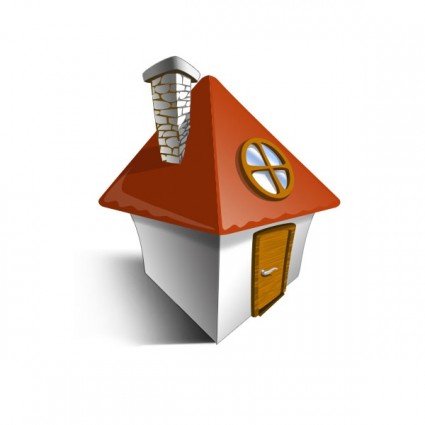 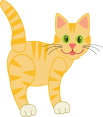 We are a small family with an extra room in a 3-bedroom house. The house is brick laden, with carpeted floors (excluding kitchen and toilet) located in 70 Arthur street, Ashfield. It is 10 minutes away from the mall and train station, 3-5 minutes from bus stops to city or Burwood/Strathfield.  Large bedroomFurnished with a queen-sized bed, a dresser, a small table with chair and a mobile cabinet with shoe racksShared Living room, Toilet and Kitchen Laundry facilities (Wash and Dry)Kitchen facilities (Cookware and Stove, XL fridge, etc)Split bills on electricity, broadband and gasOff-street parkingPet friendly (with a resident cat)Inspections welcome!The accommodation will be available by first week of June, 2014. Interested?  Call Jake at 0414693763.